Met deze tips voorkom je zweetvlekkenLees de tekst oriënterend. Wat is het teksttype? ___________________________________Wat is het tekstdoel? ____________________________________Wat weet je al over het thema van deze tekst? 	______________________________________________________	______________________________________________________Wat verwacht je in deze tekst te lezen? 	______________________________________________________	______________________________________________________Lees de tekst globaal. Wat is de hoofdgedachte van deze tekst? Noteer in 1 à 2 zinnen. _________________________________________________________________________________________________________________________________________________________________________________Lees de tekst zoekend. Wat betekenen deze woorden? blakke: __________________________________________de mist in gaan:__________________________________Lees de tekst intensief. Duid de structuur aan in de tekst: inleiding – midden – slot.Welke tekststructuur vind je terug in deze tekst? 	____________________________________________Waarom kies je voor deze structuur? Leg dit grondig uit. 
	______________________________________________________	_____________________________________________________	Lees de tekst studerend. Maak een schema van de belangrijkste zaken in de tekst. Lees de tekst kritisch. Ga jij met deze tips aan de slag? Heb je zelf nog een kledingtip?   Motiveer je keuze. _________________________________________________________________________________________________________________________________________________________________________________Met deze tips voorkom je zweetplekken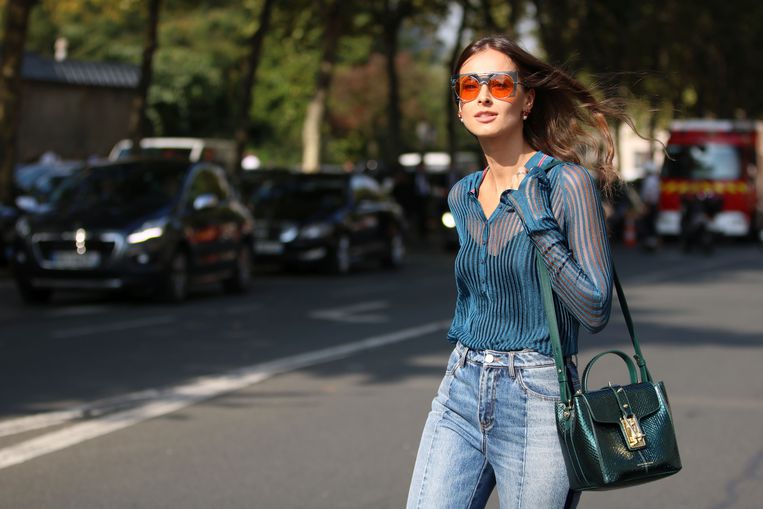 Met temperaturen boven de 25 graden, is het weer puffen en zweten geblazen vandaag. Deo mag dan geurtjes tegengaan, zweetplekken – en dan vooral de gevreesde okselvijvers – vermijd je er helaas niet mee. Al kan je dat met deze kledingtips toch tot een minimum beperken. Kies voor donkere kleurenZweet je gemakkelijk? Blijf dan weg van lichte kleuren zoals grijs en wit. Doe in plaats daarvan een zwart of donkerblauw bovenstuk aan. Het mag misschien wel wat warmer aanvoelen, die zweetplekken zullen nergens te zien zijn. Ook opvallende kledingstukken met grafische prints camoufleren okselvijvers als geen ander.Natuurlijke materialenNatuurlijke materialen zoals katoen en zijde ademen, waardoor je er minder in zweet. Bovendien hebben ze als groot voordeel dat ze je lichaam ook koel houden. Kunststoffen zoals polyester en viscose laten geen lucht door, dus die vermijd je beter. Zweetgeurtjes blijven er trouwens ook in hangen, wil je uiteraard niet. Draag geen hoofddekselTenzij je in de blakke zon gaat liggen, laat je die hoed of pet toch maar best in je kast liggen. Wanneer het warm is, verliezen we onze lichaamswarmte vooral via het hoofd. Dat mooie hoofddeksel zorgt er dus voor dat je alleen maar meer oververhit raakt.Mijd strakke stuksDeze is misschien nogal vanzelfsprekend, maar als je even rondkijkt op straat zie je dat veel mensen er alsnog mee de mist in gaan. In losse stuks zweet je daarom niet minder, maar zweetplekken zijn er wel een pak minder zichtbaar op.OutfitwisselLast but not least; verwissel regelmatig van outfit met dit weer. Zo bewaar je een frisse geur en moet je ook niet elke avond je kleren in de was doen. Bron: www.hln.be, 30 mei 2018